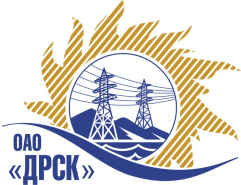 Открытое акционерное общество«Дальневосточная распределительная сетевая  компания»_____________________________________________________________________________________________ул.Шевченко, .Благовещенск, 675000, Россия Тел: (4162) 397-359; Тел/факс (4162) 397-200, 397-436 Телетайп 154147 «МАРС»; E-mail: doc@drsk.ru ОКПО 78900638, ОГРН 1052800111308, ИНН/КПП 2801108200/280150001Протокол выбора победителягород  Благовещенск, ул. Шевченко, 28ПРЕДМЕТ ЗАКУПКИ:Открытый запрос предложений на право заключения Договора на выполнение работ: лот 1 ««Капремонт ВЛ-10кВ Ф.1 ПС Касаткино»лот 2 «Ремонт  ПС Анновка». Закупка проводится согласно ГКПЗ 2014 г. раздела 1.1 «Услуги ремонта»  № 2035, 2037  на основании указания ОАО «ДРСК» от  19.12.2013 г. № 197.Плановая стоимость закупки:  лот № 1 - 1 519 00,00  руб. без учета НДС					  Лот № 2 – 796 000,00 руб. без учета НДСФорма голосования членов Закупочной комиссии: очно-заочнаяПРИСУТСТВОВАЛИ:	На заседании присутствовали 8 членов Закупочной комиссии 2 уровня. ВОПРОСЫ, ВЫНОСИМЫЕ НА РАССМОТРЕНИЕ ЗАКУПОЧНОЙ КОМИССИИ: 1. О ранжировке предложений. Выбор победителяВОПРОС 1 «О предварительной ранжировке предложений»ОТМЕТИЛИ:В соответствии с требованиями и условиями, предусмотренными извещением о закупке и Закупочной документацией, результатами переторжки, предлагается ранжировать предложения следующим образом: На основании вышеприведенной ранжировки предложений предлагается признать Победителем Участника, занявшего первое место, а именно: 	лот 1 «Капремонт ВЛ-10кВ Ф.1 ПС Касаткино»ООО «АСЭСС» (г. Благовещенск ул. 50 лет Октября 228), предложение на общую сумму – 1 482 382,32   руб. без учета НДС. 1 749 211,14 рублей с учетом НДС. Срок выполнения работ: с 01.02.2014 по 28.02.2014г. Условия финансирования: без аванса. Текущие платежи выплачиваются Заказчиком в течение 30 к.д. с момента подписания актов выполненных работ обеими сторонами.  Окончательная оплата производиться в течение 30 к.д. со дня подписания актов выполненных работ. Гарантийные обязательства: гарантия качества на все выполненные работы составляет 36 мес. с момента подписания акта сдачи-приемки. Гарантия на материалы и оборудование, поставляемое подрядчиком – 36 месяцев.  Срок действия предложения: до 02.03.2014 г.лот 2 «Ремонт  ПС Анновка»ООО «Амурские Энергетические Комплексные Системы» (г. Благовещенск ул. Горького. 9 оф. 430), предложение на общую сумму – 795 570,00 руб. без учета НДС. 938 772,60 рублей с учетом НДС. Срок выполнения работ: с 03.02.2014 г. по 28.02.2014г. Условия финансирования: без аванса. Текущие платежи выплачиваются Заказчиком в течение 45  дней следующих за месяцем, в котором выполнены работы, после подписания форм КС-2, КС-3. Гарантийные обязательства: гарантия качества на все выполненные работы составляет 24 мес. с момента подписания акта сдачи-приемки. Гарантия на материалы и оборудование, поставляемое подрядчиком – 36 месяцев. Срок действия предложения: до 31.03.2014г.РЕШИЛИ:Признать Победителем лот 1 «Капремонт ВЛ-10кВ Ф.1 ПС Касаткино»ООО «АСЭСС» (г. Благовещенск ул. 50 лет Октября 228), предложение на общую сумму – 1 482 382,32   руб. без учета НДС. 1 749 211,14 рублей с учетом НДС. Срок выполнения работ: с 01.02.2014 по 28.02.2014г. Условия финансирования: без аванса. Текущие платежи выплачиваются Заказчиком в течение 30 к.д. с момента подписания актов выполненных работ обеими сторонами.  Окончательная оплата производиться в течение 30 к.д. со дня подписания актов выполненных работ. Гарантийные обязательства: гарантия качества на все выполненные работы составляет 36 мес. с момента подписания акта сдачи-приемки. Гарантия на материалы и оборудование, поставляемое подрядчиком – 36 месяцев.  Срок действия предложения: до 02.03.2014 г.лот 2 «Ремонт  ПС Анновка»ООО «Амурские Энергетические Комплексные Системы» (г. Благовещенск ул. Горького. 9 оф. 430), предложение на общую сумму – 795 570,00 руб. без учета НДС. 938 772,60 рублей с учетом НДС. Срок выполнения работ: с 03.02.2014 г. по 28.02.2014г. Условия финансирования: без аванса. Текущие платежи выплачиваются Заказчиком в течение 45  дней следующих за месяцем, в котором выполнены работы, после подписания форм КС-2, КС-3. Гарантийные обязательства: гарантия качества на все выполненные работы составляет 24 мес. с момента подписания акта сдачи-приемки. Гарантия на материалы и оборудование, поставляемое подрядчиком – 36 месяцев. Срок действия предложения: до 31.03.2014г.№  113/УР-ВП«31» января 2014 года Место в ранжировкеНаименование и адрес участникаЦена заявки до переторжки, руб. без учета НДСЦена заявки после переторжки, руб. без учета НДСИные существенные условиялот 1 «Капремонт ВЛ-10кВ Ф.1 ПС Касаткино»лот 1 «Капремонт ВЛ-10кВ Ф.1 ПС Касаткино»лот 1 «Капремонт ВЛ-10кВ Ф.1 ПС Касаткино»лот 1 «Капремонт ВЛ-10кВ Ф.1 ПС Касаткино»лот 1 «Капремонт ВЛ-10кВ Ф.1 ПС Касаткино»1 местоООО «АСЭСС»(г. Благовещенск ул. 50 лет Октября 228)1 482 382,32  не поступила1 749 211,14 рублей с учетом НДС. Срок выполнения работ: с 01.02.2014 по 28.02.2014г.Условия финансирования: без аванса. Текущие платежи выплачиваются Заказчиком в течение 30 к.д. с момента подписания актов выполненных работ обеими сторонами.  Окончательная оплата производиться в течение 30 к.д. со дня подписания актов выполненных работ. Гарантийные обязательства: гарантия качества на все выполненные работы составляет 36 мес. с момента подписания акта сдачи-приемки. Гарантия на материалы и оборудование, поставляемое подрядчиком – 36 месяцев.  Срок действия предложения: до 02.03.2014 г.2 местоООО ФСК «Энергосоюз»(г. Благовещенск ул. Нагорная 20/2)1 500 884,00  не поступила1 771 043,12 рублей с учетом НДС. Срок выполнения работ: с 01.02.2014 по 28.02.2014г. Условия финансирования: без аванса. Текущие платежи выплачиваются Заказчиком в течение 30 к.д. с момента подписания актов выполненных работ обеими сторонами. Окончательная оплата производиться в течение 30 к.д. со дня подписания актов выполненных работ. Гарантийные обязательства: гарантия качества на все выполненные работы составляет 24 мес. с момента подписания акта сдачи-приемки. Гарантия на материалы и оборудование, поставляемое подрядчиком – 36 месяцев.  Срок действия предложения: 65дней с даты вскрытия конвертов.лот 2 «Ремонт  ПС Анновка»лот 2 «Ремонт  ПС Анновка»лот 2 «Ремонт  ПС Анновка»лот 2 «Ремонт  ПС Анновка»лот 2 «Ремонт  ПС Анновка»1 местоООО «Амурские Энергетические Комплексные Системы»(г. Благовещенск ул. Горького. 9 оф. 430)795 570,00 не поступила938 772,60 рублей с учетом НДС. Срок выполнения работ: с 03.02.2014 г. по 28.02.2014г. Условия финансирования: без аванса. Текущие платежи выплачиваются Заказчиком в течение 45  дней следующих за месяцем, в котором выполнены работы, после подписания форм КС-2, КС-3. Гарантийные обязательства: гарантия качества на все выполненные работы составляет 24 мес. с момента подписания акта сдачи-приемки. Гарантия на материалы и оборудование, поставляемое подрядчиком – 36 месяцев. Срок действия предложения: до 31.03.2014г.2 местоООО «НЭМО»(пгт. Талакан, дом № 77, кв. 2)796 000,00не поступила939 280,00 рублей с учетом НДС. Срок выполнения работ: с 03.02.2014 г. по 28.02.2014г.Условия финансирования: без аванса. Текущие платежи выплачиваются Заказчиком в течение 45  дней следующих за месяцем, в котором выполнены работы, после подписания форм КС-2, КС-3.Гарантийные обязательства: гарантия качества на все выполненные работы составляет 24 мес. с момента подписания акта сдачи-приемки. Гарантия на материалы и оборудование, поставляемое подрядчиком – 36 месяцев.  Срок действия предложения: до 28.02.2014г.Ответственный секретарь Закупочной комиссии 2 уровня ОАО «ДРСК»: Моторина О.А. _______________________________Технический секретарь Закупочной комиссии 2 уровня ОАО «ДРСК»: Коврижкина Е.Ю.  _______________________________